 1re pro passerelle		 1re pro parcours passerelle fléchéConcerne tout candidat qui souhaite se réorienter en première professionnelle dans un établissement public de l’Éducation nationale. Ne sont pas concernés les élèves de 2de professionnelle montant en 1re dans la même spécialité ou une spécialité de leur famille de métiers. Les parcours fléchés sont des passerelles réservées à des publics particuliers (se reposter à l’annexe 14). Une fois complétée et signée, cette fiche est à remettre à l’établissement actuel de scolarisation qui la téléversera avant le 5 juin, dans l’espace dématérialisé « PassRL ». Le dossier sera complété des bulletins de l’année en cours, ou de la dernière année de scolarisation le cas échéant.ATTENTION : tout dossier doit faire l’objet d’une saisie dans Affelnet Lycée pour être traitéInformations administrativesNom : Prénom : INE (Identifiant National Elève) : 
Obligatoire : cet identifiant doit correspondre précisément à celui enregistré dans Affelnet Lycée.Date de naissance :          Sexe :   F      G  Nom et prénom du représentant légal 1: Nom et prénom du représentant légal 2 : Adresse du candidat : Téléphone : Établissement actuel : Classe fréquentée en 2022-2023 : Classe fréquentée en 2021-2022 : Expression de la motivation du candidatSpécialité et établissement demandé : 	Présentation par le candidat de son projet et des démarches accomplies pour le construire (visite, stage, etc…) :Date et signature du candidat : 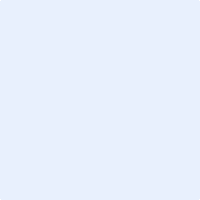 Date et signature du représentant légal 1                                                           Date et signature du représentant légal 2   Les données personnelles figurant dans cette fiche sont enregistrées pour une durée d’un an afin de permettre au professeur principal et au chef d’établissement de suivre la procédure et à des fins statistiques pour les services départementaux et académiques de l’éducation nationale. Au titre de la protection des données personnelles, la loi informatique et libertés et le règlement général sur la protection des données communément appelé RGPD s’appliquent aux fiches 16.1 à 16.4. Vous disposez d’un droit d’accès et de rectification qui peut être exercé auprès du chef d’établissement dans lequel l’élève est scolarisé ou auprès du Délégué à la Protection des Données, Rectorat de l’académie de Lyon, 92 rue de Marseille, 69354 Lyon cedex 07 ou par courriel à dpd@ac-lyon.fr. Pour plus d'information, vous pouvez consulter sur le site internet de l'académie la page Protection des données personnelles. http://www.ac-lyon.fr/cid144012/protection-des-donnees-personnelles.htmlA compléter par le psychologue de l’Éducation nationale Avis circonstancié du psychologue de l’Éducation nationale (Il est recommandé aux candidats originaires d’établissements privés de se rendre dans un CIO où ils pourront bénéficier d’un entretien avec un psychologue de l’Education nationale qui pourra ensuite renseigner cette fiche) :Nom :     Date et signature :C.I.O. :           	A compléter par le professeur principal et/ou le chef d’établissement d’origineAvis circonstancié du professeur principal, du coordonnateur MLDS ou du chef d’établissement d’origine (L’avis doit permettre d’apprécier la pertinence de la candidature et la faisabilité du projet):Nom et fonction :  Date et signature :       Avis du chef d’établissement d’origine sur la candidature :        Favorable              sans opposition         RéservéNom :   Date et signature :À compléter par l’établissement d’accueilAvis du chef d’établissement d’accueil sur la candidature, à saisir dans PassRL :        Favorable              RéservéNom :                                                                                    Date et signature :